Publicado en Madrid el 12/09/2019 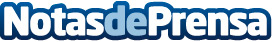 Los ‘Enlighted Awards’ más internacionales ya tienen sus 10 finalistasLos finalistas en los enligthED Awards compiten en 4 categorías: Premio IE University a la ‘Mejor startup en Educación Superior’, Premio Fundación Telefónica y Telefónica Educación Digital a la ‘Startup con solución tecnológica para el aprendizaje y formación’, Premio Fundación Santillana a la ´Startup con mayor impacto social en educación´, y Premio Wayra a la ‘Startup más escalable’Datos de contacto:Ana91 411 58 68Nota de prensa publicada en: https://www.notasdeprensa.es/los-enlighted-awards-mas-internacionales-ya Categorias: Educación Marketing Emprendedores E-Commerce Premios http://www.notasdeprensa.es